              TRABAJOCUERPOS GEOMÉTRICOS: PRISMAS, PIRÁMIDES Y CUERPOS REDONDOS.PARA TRABAJAR EL TEMA 12 DE MATEMÁTICAS (SEMANA DEL 18 AL 22 DE MAYO).A continuación, os explico los pasos que tenéis que dar para ir haciendo el trabajo. Lo tenéis que realizar en el cuaderno de mates, detrás de lo que estamos dando. Eso sí, empezar hoja nueva. Ponéis el nombre del trabajo con rotuladores de diferentes colores, incluyendo el número del tema que es el doce.1º PASO:  Visualización del vídeo Happy Learning sobre los Cuerpos Geométricos y sus elementos. Tenéis el enlace en el blog.2º PASO: Comprensión: resumen de lo visto en el vídeo, contestando a las siguientes preguntas. Copiar las preguntas y luego las respondéis.¿Qué significa la palabra poliedro?¿Cuál es la definición de poliedro?¿Los poliedros tienen volumen?¿Por cuántos elementos están formados? ¿Cómo llamamos a los polígonos qué forman el poliedro?¿Qué son los lados de las caras?¿Cómo se llaman los puntos dónde se unen tres o más caras?¿De qué dos maneras clasificamos a los poliedros?¿Cómo podemos clasificar a los prismas? ¿Y a las pirámides?¿Cómo son las caras laterales de una pirámide?Nombra 5 objetos de los que aparecen en el vídeo o qué tengas en tú casa que sean poliedros.    3ºPASO: Desarrollo: construcción de un poliedro (dado anexo), siguiendo estos pasos:1º- Recorta o copia y dobla por las líneas punteadas.2º- Pega las pestañas.3º- Tira una foto y me la envías para que vea cómo te ha quedado. 4ºPASO:  Busca en el diccionario o la Wikipedia los siguientes conceptos:Cuerpo redondo, Cono; Cilindro y esfera.5ºPASO:  Dibuja en tú cuaderno un cono, un cilindro y una esfera.6ºPASO: Síntesis: Visualiza el vídeo que te cuelgo en el blog sobre cuerpos redondos.Un saludo, Araceli.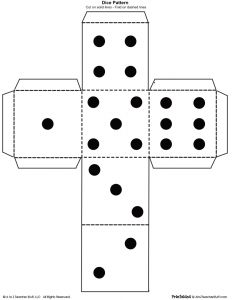 